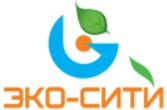 ЭКОЛОГИЧЕСКИЙ КОНСАЛТИНГ                  Уважаемые коллеги!Статьей 4.2 Федерального закона от 10.01.2002 № 7-ФЗ «Об охране окружающей среды» установлены категории объектов, оказывающие негативное воздействие на окружающую среду. В зависимости от уровня такого воздействия объекты подразделяются на четыре категории:- оказывающие значительное воздействие - объекты I категории;- оказывающие умеренное негативное воздействие объекты II категории;- оказывающие незначительное воздействие - объекты III категории;- оказывающие минимальное воздействие - объекты IV категории (не вносят плату за негативное воздействие на окружающую среду, не сдают отчетность о выбросах и в области обращения с отходами, не подлежат плановым природоохранным проверкам с 2019 года).В соответствии со статьей 69.2 объекты, оказывающие негативное воздействие на окружающую среду, подлежат постановке на государственный учет юридическими лицами и индивидуальными предпринимателями, осуществляющими хозяйственную и (или) иную деятельность на указанных объектах в уполномоченных органах исполнительной власти с выдачей свидетельства о постановке на государственный учет этого объекта. Присвоение объекту соответствующей категории также осуществляется при его постановке на государственный учет.Постановлением Российской Федерации от 23.06.2016 г. № 572 утверждены  Правила создания и ведения государственного реестра объектов, оказывающих негативное воздействие на окружающую среду.   Данные требования вступили в силу 05 июля 2016 года и подлежат исполнению в срок до 01.01.2017 г. (законопроект о переносе срока постановки на учет в настоящее время не принят). За невыполнение или несвоевременное выполнение обязанности по подаче заявки на постановку на государственный учет статьей 8.46 КоАП РФ предусмотрено наложение административного штрафа на должностных лиц в размере от пяти тысяч до двадцати тысяч рублей; на индивидуальных предпринимателей и юридических лиц - от тридцати тысяч до ста тысяч рублей. Если на Вашем предприятии имеются источники выбросов загрязняющих веществ в атмосферный воздух, источники выпуска или сброса сточных вод в водные объекты, источники образования отходов информируем Вас о том, что Центр экологического сопровождения предприятий ООО «Эко-Сити» готов оказать поддержку хозяйствующим субъектам в части оказания услуг по постановке на государственный учет объектов, оказывающих негативное воздействие на окружающую среду.Стоимость работ оценивается исходя из количества источников выбросов, объектов  и  необходимости выезда специалиста для сбора исходных данных и перечня необходимых для Вашей организации действий нашего специалиста (информация на следующей странице).В случае Вашей заинтересованности  просим Вас  направить заявку на                              e-mail ecocity26@ecocity26.ru с указанием темы «Постановка на учет» и приложением перечня необходимых Вашей организации действий нашего специалиста.  Для получения консультационной помощи просим Вас обращаться по тел. 8 (8652) 50-10-13, 50-10-14Надеемся на долгосрочное и эффективное сотрудничество!

Центр экологического сопровождения предприятий группы компаний ООО "Эко-Сити» Действия специалистов в рамках оказания услуг по постановке объектов, оказывающих негативное воздействие на окружающую среду,  на государственный учет*Наименование юридического лица, индивидуального предпринимателя* отметить нужное действие знаком «V».Действие по постановке на учет объектовНеобходимость выполнениязнак «V»1. Идентификация объектов, оказывающих негативное воздействие на окружающую среду (ОС), применительно к деятельности конкретного хозяйствующего субъекта:  консультации по определению в качестве объектов отдельных объектов или их совокупности;  установление объектов, не оказывающих негативное воздействие на ОС.2. Оценка соответствия идентифицированных объектов Критериям отнесения объектов, оказывающих негативное воздействие на окружающую среду, к объектам I, II, III и IV категорий (утв. Постановлением Правительства РФ от 28 сентября 2015 г. № 1029); определение декларируемой категории объектов, оказывающих воздействие на ОС и обоснование  ее  присвоения Правительством Российской Федерации.3. Обработка и внесение в форму заявки общих сведений об объекте (на основании представленных документов).4. Определение уровня поднадзорности объекта - государственного экологического надзора применительно к идентифицированным объекта  (в соответствии с Критериями определения объектов, подлежащих федеральному государственному экологическому надзору, утв. постановлением Правительства Российской Федерации от 28.08.2015 № 903).5. Обработка и внесение в форму заявки сведений о воздействии объекта на окружающую среду (на основании представленных документов – результатов инвентаризации, проектной документации  и т.д.):сведения  о стационарных источниках выбросов загрязняющих веществ в атмосферный воздух (отдельно по каждому источнику в рамках объекта);сведения  о  количестве  и составе выбросов в атмосферный воздух от стационарных   источников   выбросов  (отдельно  по  каждому  загрязняющему веществу от каждого источника);сведения  о  выпусках  и  сбросах  сточных  вод (отдельно по каждому выпуску/сбросу в рамках объекта);сведения  о  размещении  отходов  производства  и  потребления (для каждого объекта размещения отходов).6. Обработка и внесение в форму заявки сведений о разрешительных  документах  (прохождении необходимых процедур) в области охраны окружающей среды.7. Обработка и внесение в форму заявки сведений о  принимаемых  на  объекте  мерах по обеспечению охраны окружающей среды:наличие  на  объекте  программы  производственного  экологического контроля; сведения  о  мероприятиях  по  снижению  негативного воздействия на окружающую  среду;сведения   о  технических  средствах  по  обезвреживанию  выбросов загрязняющих веществ;сведения   о   технических  средствах  по  обезвреживанию  сбросов загрязняющих веществ;сведения о  технических средствах и технологиях по обезвреживанию и безопасному размещению отходов I - V класса опасности. 8. Консультации по вопросам: достаточности документов для заполнения формы заявки; по подготовке необходимых документов.9. Взаимодействие с соответствующим территориальным органом  Росприроднадзора и органом исполнительной власти Ставропольского края по вопросам корректировки направленной формы заявки, и исправлению допущенных неточностей.10. Сопровождение формы заявки в соответствующих природоохранных органах.11. Обеспечение получения свидетельства о постановке на государственный учет объектов, оказывающих негативное воздействие на окружающую среду.